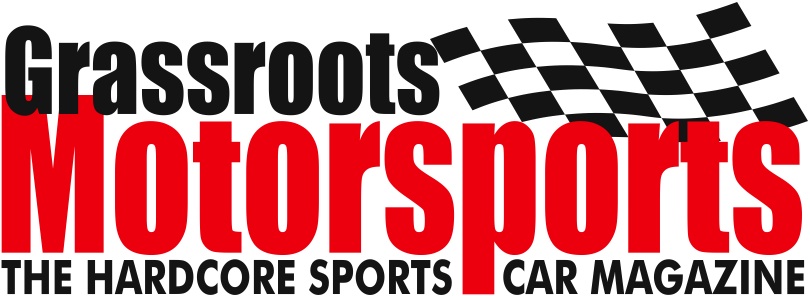 Welcome to the 52nd Rolex 24 at Daytona! Here's the Weekend Schedule:Thursday, January 238:00 a.m.	Garages open9:00 a.m.	Complimentary Krispy Kreme doughnuts and coffee in the GRM tent9:30 a.m. 	Practice sessions start2:00 p.m.	Qualifying starts for Continental Tire SportsCar Challenge Series3:45 p.m.    Qualifying starts for Tudor United SportsCar Championship Series6:30 p.m.	Night practice starts for Tudor United SportsCar Championship SeriesFriday, January 247:00 a.m.	Garages open9:00 a.m.	Complimentary Krispy Kreme doughnuts and coffee in the GRM tent9:00 a.m.	Practice starts10:00 a.m.  Garage tour meet & greet with SpeedSource Mazda prototype team                   and the Delta Wing prototype team                            11:30 a.m.  Tudor United SportsCar Championship Series final practice12:00 p.m.  Shuttle leaves GRM tent for Continental Tire pre-race FanWalk and autograph session12:40 p.m. Continental Tire pre-race Fan Walk and autograph session on pit road1:45 p.m.	Continental Tire Sports Car Challenge Daytona Rising 200 startsSaturday, January 257:00 a.m.	Daytona 5K & FunWalk starts6:30 a.m.	Garages open9:00 a.m.	Complimentary Krispy Kreme doughnuts and coffee in the GRM tent11:00 a.m.  Champion’s Club milestone laps11:00 a.m. Rolex drivers meeting11:30 a.m. Rolex driver autograph session starts in Sprint FanZone11:50 a.m.	Shuttle leaves GRM tent for Rolex series driver introductions on pit road12:15 p.m.	Grid opens2:10 p.m.	START – 52nd Rolex 24 at Daytona5:00 p.m.	Cash bar opens at the GRM tent7:00 p.m.	GRM Experience dinner in the GRM tent (GRM Experience ticket holders only)8:00 p.m.	Live band on the Sprint FanZone Main Stage10:30 p.m. Karaoke on the Sprint FanZone Main StageMidnight	Paddock tour starts from GRM tent.Sunday, January 269:00 a.m.	Complimentary Krispy Kreme doughnuts and coffee in the GRM tent2:30 p.m.	FINISH – 52nd Rolex 24 at Daytona Schedule subject to change. This is also a simplified schedule. Check the imsa.com website or pick up an event program for the latest details. And don’t forget your earplugs.THANK YOU!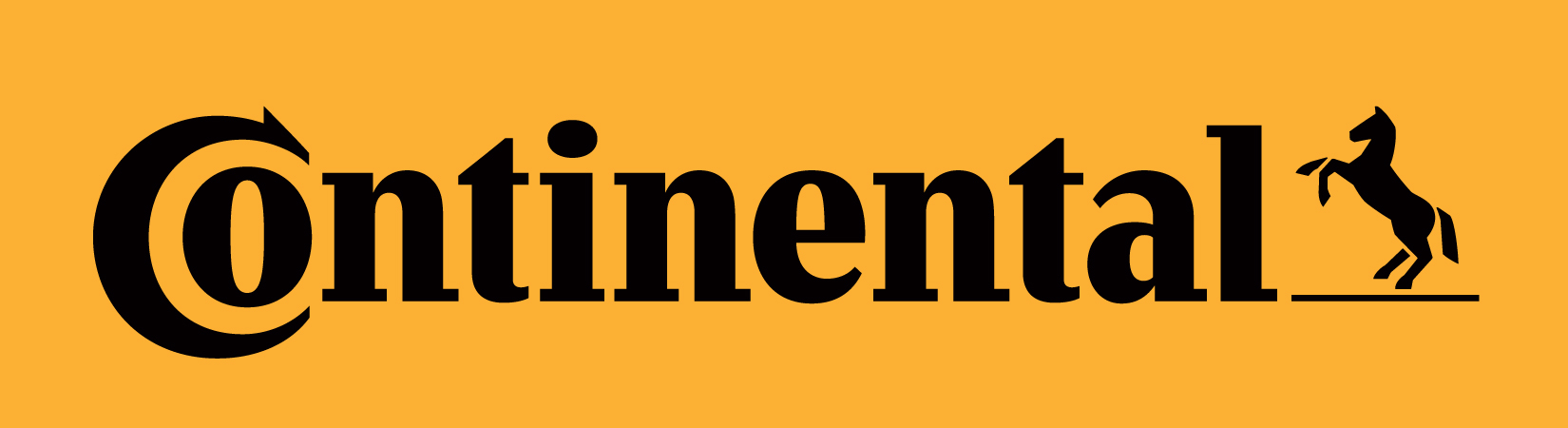 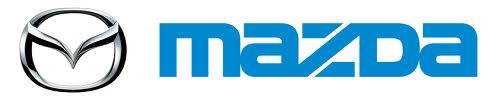 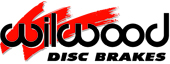 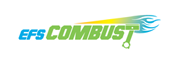 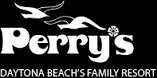 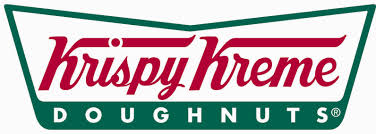 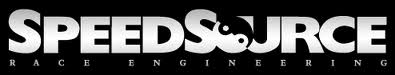 